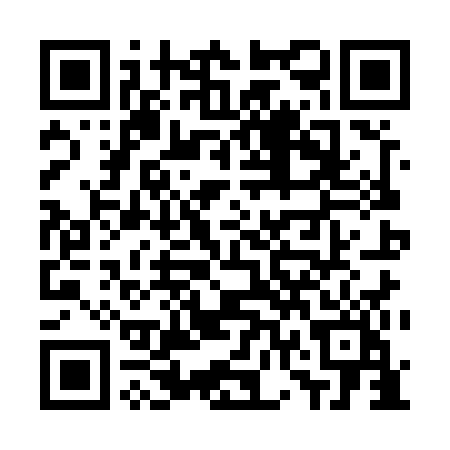 Prayer times for Lippstadt Community, Missouri, USAMon 1 Jul 2024 - Wed 31 Jul 2024High Latitude Method: Angle Based RulePrayer Calculation Method: Islamic Society of North AmericaAsar Calculation Method: ShafiPrayer times provided by https://www.salahtimes.comDateDayFajrSunriseDhuhrAsrMaghribIsha1Mon4:105:441:095:048:3310:072Tue4:115:441:095:058:3310:073Wed4:115:451:095:058:3310:064Thu4:125:451:095:058:3310:065Fri4:135:461:095:058:3310:056Sat4:145:461:095:058:3210:057Sun4:155:471:105:058:3210:048Mon4:155:481:105:058:3210:049Tue4:165:481:105:058:3110:0310Wed4:175:491:105:058:3110:0311Thu4:185:501:105:058:3110:0212Fri4:195:501:105:058:3010:0113Sat4:205:511:105:058:3010:0014Sun4:215:521:115:058:2910:0015Mon4:225:521:115:058:299:5916Tue4:235:531:115:058:289:5817Wed4:245:541:115:058:279:5718Thu4:255:551:115:058:279:5619Fri4:265:561:115:058:269:5520Sat4:275:561:115:058:259:5421Sun4:295:571:115:058:259:5322Mon4:305:581:115:058:249:5223Tue4:315:591:115:058:239:5124Wed4:326:001:115:048:229:5025Thu4:336:001:115:048:219:4926Fri4:346:011:115:048:219:4727Sat4:356:021:115:048:209:4628Sun4:376:031:115:048:199:4529Mon4:386:041:115:038:189:4430Tue4:396:051:115:038:179:4231Wed4:406:061:115:038:169:41